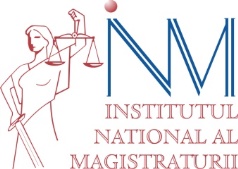 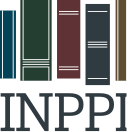 CONFERINŢA NAȚIONALĂ DE INSOLVENŢĂ  București Vineri, 29 martie 2018Locul desfăşurării evenimentului: Institutul Național al Magistraturii, Aula INM (București, Bd. Regina Elisabeta, nr. 53, sector 5).09.00-09.30     Înregistrarea participanţilor09.00-09.30     Înregistrarea participanţilor09.30-09.50Cuvânt în deschidere:Cristina Rotaru-Radu - director I.N.M.Simona Maria Miloș – președinte I.N.P.P.I.Niculae Bălan – președinte U.N.P.I.R. Claudia Roșianu – consilier juridic Ministerul JustițieiSecţiunea IModerator: Av. Simona Maria Miloș – practician în insolvență, președinte I.N.P.P.I.09.50-10.151. Av. dr. Antoniu Obancia Prejudiciul penal și procedura insolvenței. Soluții de practică judiciară.10.15-10.402.  Jud. dr. Mihaela Sărăcuț – Curtea de Apel ClujJudecătorul sindic și decizia de afaceri în procedura insolvenței.10.40-11.053. Claudia Roșianu – consilier juridic - Honoria Olaru - consilier juridic, Ministerul Justiției  și  prof. univ. dr. Augustin Fuerea Propunerea de Directivă a Parlamentului European privind cadrele de restructurare preventivă, a doua șansă și măsurile de sporire a eficienței procedurilor de restructurare, de insolvență și de remitere de datorie și de modificare a Directivei 2012/30/UE.11.05-11.304. Jud. dr. Marcela Comșa – Curtea de Apel Brașov, formator I.N.M. Înscrierea creanţelor în tabelul preliminar/definitiv.Pauză de cafea 11.30-11.50Pauză de cafea 11.30-11.50Secţiunea IIModerator: Jud. dr. Marcela Comșa - Curtea de Apel Brașov, formator I.N.M. 11.50-12.155. Valentina Burdescu – Director general Oficiul Național al Registrului Comerțului Evoluția procedurilor de insolvență conform Legii nr.85/2014 privind procedurile de prevenire a insolvenței și de insolvență. Procedurile de insolvență conform Legii nr.151/2015 privind procedura insolvenței persoanelor fizice.12.15-12.406. Jud. dr. Csaba Bella Nasz – președinte Judecătoria Sânnicolau Mare Aspecte controversate privitoare la procedura de reorganizare judiciară.12.40-13.207. Jud. Flavius Moțu – Tribunalul Specializat Cluj -  Av. dr. Andreea Deli Diaconescu – practician în insolvență, formator I.N.P.P.I. Garanțiile atipice în cadrul procedurii de insolvență. Analiza unor garanții atipice, anterioare deschiderii procedurii insolvenței. Analiza nașterii unor garanții atipice, în cadrul perioadei de observație.Prânz 13.20-14.20Prânz 13.20-14.20Secţiunea IIIModerator: Prof. univ. dr. Radu Bufan14.20-14.458. Av. Stan Tîrnoveanu – practician în insolvență, prim-vicepreședinte U.N.P.I.R. Analiza posibilei neconstituționalități a art. 5 pct. 72 (dublu prag) și a art. 143 alin. (1) teza finală (executarea finală în cadrul insolvenței) din Legea nr. 85/2014, așa cum a fost amendată de OUG nr. 88/2018.14.45-15.109. Prof. univ. dr. Ștefan Deaconu Legea insolvenței prin filtrul judecătorilor constituționali.15.10-15.3510. Av. Cristina Ienciu – practician în insolvență, formator I.N.P.P.I. Practica judiciară cristalizată până în acest moment cu privire la aplicabilitatea art. 143 alin. (1), astfel cum a fost modificat prin OUG 88/2018.